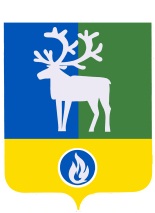 БЕЛОЯРСКИЙ РАЙОНХАНТЫ-МАНСИЙСКИЙ АВТОНОМНЫЙ ОКРУГ - ЮГРАпроектДУМА БЕЛОЯРСКОГО РАЙОНАРЕШЕНИЕот                  2020 года                                                                                                         №   О признании утратившим силу решения Думы Белоярского района от 10 апреля 2013 года № 344Дума Белоярского района р е ш и л а:Признать утратившим силу решение Думы Белоярского района от                                 10 апреля 2013 года № 344 «О внесении изменения в решение Думы Белоярского района от 28 апреля 2009 года № 63».Опубликовать настоящее решение в газете «Белоярские вести. Официальный выпуск».3. Настоящее решение вступает в силу после его официального опубликования.Председатель Думы Белоярского района                                                            С.И. БулычевГлава Белоярского района								С.П. Маненков